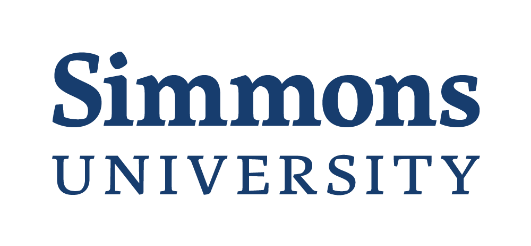 This Word document template is loaded with pre-set styles in the styles gallery (see above, “Normal,” “No Spacing,” Heading 1,” etc.The wordmark at the top of the document should not be moved, removed, or re-sized, and the footer at the bottom of the page should be kept left justified.Heading 1This is body copy.Heading 2This is body copy.Bullet 1Bullet 2Bullet 3Heading 3This is body copy.Numbered Bullet 1Numbered Bullet 2Numbered Bullet 3This is strong text.This is emphasis text.This is a hyperlink.